JOURNAL OF GlACIOLOGYSupplementary Material forInvestigating the bias of  TanDEM-X digital elevation models of glaciers on the Tibetan Plateau: impacting factors and potential effects on geodetic mass-balance measurementsJIA LI1, 2, ZHI-WEI LI1*, JUN HU1*, LI-XIN WU1, 2, XIN LI3, LEI GUO1, 2, ZHUO LIU1, ZE-LANG MIAO1,2, WEI WANG1,2, JUN-LI CHEN41School of Geosciences and Info-Physics, Central South University, Changsha 410083, China.2Laboratory of GeoHazards Perception, Cognition and Predication, Central South University, Changsha 410083, China.3Institute of Tibetan Plateau Research, Chinese Academy of Sciences, Beijing 100101, China.4Shanghai Institute of Satellite Engineering, Shanghai 200090, China.Correspondence: Zhi-wei Li <zwli@csu.edu.cn>; Jun Hu <csuhujun@csu.edu.cn>Contents of this file Table S1Figures S1 and S2 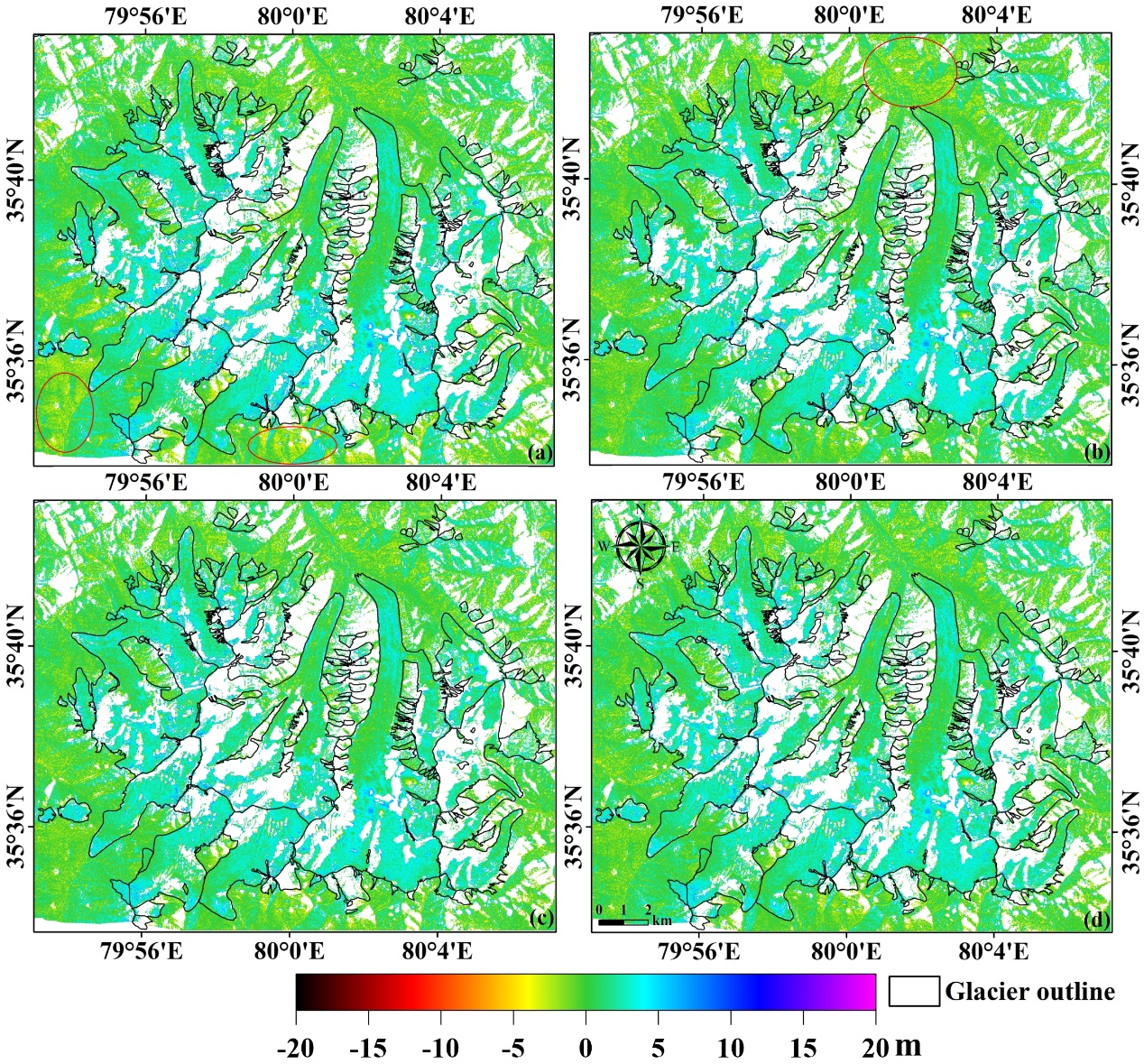 Figure. S1. Improvement of the elevation difference map of Site 1 (SPOT-6 DEM on 10/4/2014 minus the TanDEM-X DEM on 16/4/2014). (a) Raw elevation difference map. (b) Elevation difference map after DEM co-registration. (c) Elevation difference map after planimetric position-related bias correction. (d) Elevation difference map after terrain curvature-related bias correction. White areas present gaps in the data. The red ellipses in (a) and (b) mark the nonglacierised area with bias correction.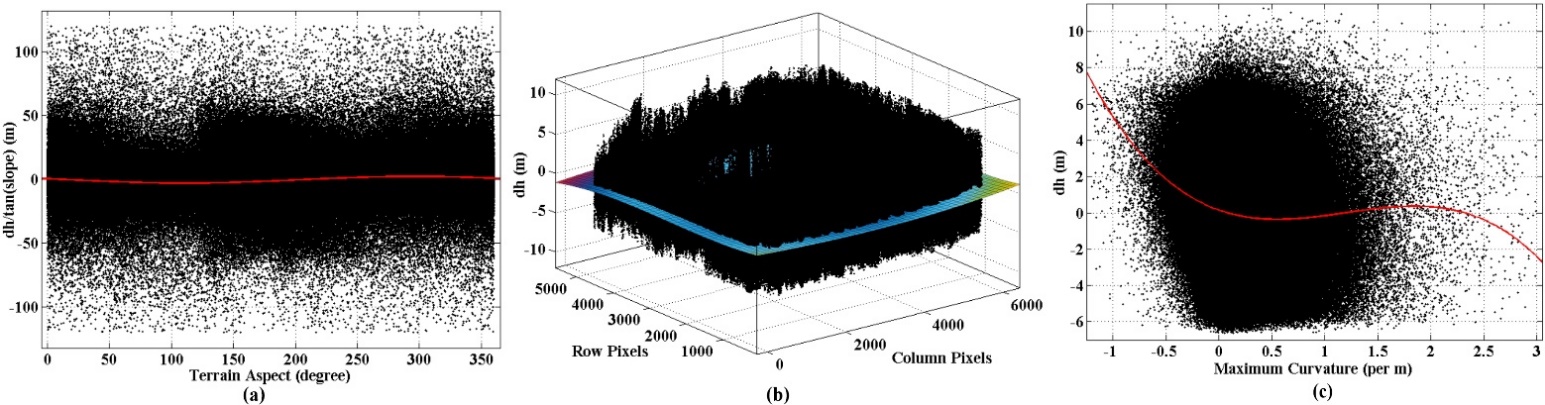 Figure. S2. Universal bias trends fitted for the elevation differences over stable areas in Site 1. (a) Scatterplot between the ratio of the raw elevation difference over the tangent of the slope (dh/tan(slope)) and the terrain aspect. The red curve is the fitted model (cosine function). (b) Three-dimensional view of the scatterplot of the elevation difference (after DEM co-registration) vs. the planimetric positions. The surface is the fitted trend obtained using a quadratic polynomial. (c) Scatterplot of the elevation difference (after DEM co-registration and the correction of planimetric error) vs. the terrain maximum curvature. The red curve is the fitted trend obtained using a third-order polynomial.Table S1. Statistics of elevation differences over stable areas in Fig. S1.*The computed value before rounding is -0.004.Elevation differencesMean (m)Median (m)NMAD (m)NMAD improvementRaw0.01-0.131.86-----After co-registration-0.01-0.111.718.1%After planimetric position-related bias correction-0.01-0.121.700.6%After curvature-related bias correction0.00*-0.121.681.2%